«О назначении публичных слушаний проекта бюджета Долгоостровского сельского поселения Батыревского района на 2021 год и на плановый период 2022 и 2023 годов»В соответствии с пунктом 2 части 3 статьи 28 «Публичные слушания» Федерального Закона от 06.10.2003 года № 131-ФЗ « Об общих принципах организации местного самоуправления в Российской Федерации»  и решением Собрания депутатов Долгоостровского сельского поселения  от 24 марта 2006 года № 2 «О положении о публичных слушаниях в Долгоостровском  сельском поселении»              ПОСТАНОВЛЯЮ: 1. Провести публичные слушания по проекту бюджета Долгоостровского сельского поселения  на 2021 год и на плановый  период 2022 и 2023 годов  04 декабря 2020 года в 14.00 часов в здании администрации Долгоостровского сельского поселения. 2. Организацию подготовки и проведения публичных слушаний, сбор, анализ поступающих предложений и замечаний возложить на администрацию Долгоостровского сельского поселения.  Глава Долгоостровского сельского поселения                                                                             Батыревского района                                                                                      Ф.А.АлиулловЧĂВАШ РЕСПУБЛИКИПАТАРЬЕЛ  РАЙОНĚ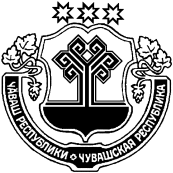 ЧУВАШСКАЯ РЕСПУБЛИКАБАТЫРЕВСКИЙ РАЙОНЫХРА СЫРМИ  ЯЛ   ПОСЕЛЕНИЙĚН АДМИНИСТРАЦИЙĔЙЫШĂНУ26 ноябрь 2020 г. № 41Ыхра  Сырми  ялеАДМИНИСТРАЦИЯДОЛГООСТРОВСКОГО СЕЛЬСКОГО  ПОСЕЛЕНИЯПОСТАНОВЛЕНИЕ26 ноября 2020г.  №41дер. Долгий Остров